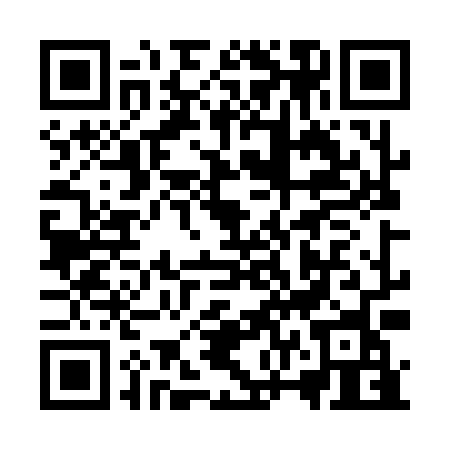 Ramadan times for Towraghondi, AfghanistanMon 11 Mar 2024 - Wed 10 Apr 2024High Latitude Method: NonePrayer Calculation Method: University of Islamic SciencesAsar Calculation Method: ShafiPrayer times provided by https://www.salahtimes.comDateDayFajrSuhurSunriseDhuhrAsrIftarMaghribIsha11Mon5:135:136:3712:313:526:256:257:5012Tue5:115:116:3512:313:536:266:267:5013Wed5:105:106:3412:303:536:276:277:5114Thu5:085:086:3312:303:536:286:287:5215Fri5:075:076:3112:303:546:296:297:5316Sat5:055:056:3012:293:546:296:297:5417Sun5:045:046:2912:293:546:306:307:5518Mon5:025:026:2712:293:556:316:317:5619Tue5:015:016:2612:293:556:326:327:5720Wed4:594:596:2412:283:556:336:337:5821Thu4:584:586:2312:283:566:346:347:5922Fri4:564:566:2112:283:566:346:347:5923Sat4:554:556:2012:273:566:356:358:0024Sun4:534:536:1912:273:576:366:368:0125Mon4:524:526:1712:273:576:376:378:0226Tue4:504:506:1612:263:576:386:388:0327Wed4:494:496:1412:263:576:386:388:0428Thu4:474:476:1312:263:586:396:398:0529Fri4:464:466:1212:263:586:406:408:0630Sat4:444:446:1012:253:586:416:418:0731Sun4:434:436:0912:253:586:426:428:081Mon4:414:416:0712:253:586:426:428:092Tue4:394:396:0612:243:596:436:438:103Wed4:384:386:0512:243:596:446:448:114Thu4:364:366:0312:243:596:456:458:125Fri4:354:356:0212:233:596:466:468:136Sat4:334:336:0012:233:596:476:478:147Sun4:324:325:5912:234:006:476:478:158Mon4:304:305:5812:234:006:486:488:169Tue4:284:285:5612:224:006:496:498:1710Wed4:274:275:5512:224:006:506:508:18